WP Unit 1 Measurement Study Guide – SECTION 1				Name___________________________Label the following statements as a (A) Physical Change or (B) Chemical Change_______ Boiling Water_______ Decomposing water to H2 and O2 gas by passing an electric current through it._______ Exploding of potassium metal when place in water_______ Breaking of glass_______ Making lemonade (mixing lemons + water + sugar)_______ Frying eggs_______ Burning a Candle_______ Whipping cream_______  Leaves Changing ColorName and describe the three states of matterButane (C4H8) is an easily compressible, flammable gas used in cigarette lighters.  It has a melting point of -138.4oC and a boiling point of -0.5oC.  Would you expect a butane lighter to work in winter when the termperature outdoors is -10oC? Why or why not?Hydrogen peroxide, often used to disinfect cuts and scrapes, breaks down to yield water and oxygenHydrogen Peroxide    water + oxygenIdentify the reactants and productsWhich of the substances are chemical compounds, and which are elements?Describe the general properties of metals, metalloids, and nonmetals:Supply the missing names or symbols below:________ Sodium			N      ___________________		Hg  ____________________________Chlorine		     ________  Phosphorous		           	K   _____________________Mo ______________			Cu   ____________________                   Ag ______________________Correct the following statements:The symbol for Bromine is BRThe symbol for Manganese is MgThe symbol for Carbon is CaThey symbol for Potassium is PoWhat are the units used in the SI system  and the Metric System to measure:SECTION 2:Write the symbol for the following units:Nanogram 		____________Microliter		____________Milligram		____________Micrometer		____________Express the following numbers in scientific notation with the correct number of significant figures:9,457		_______________________ 		0.00007		_______________________20,000,000,000	_______________________0.012345		_______________________652.38		_______________________Carry out the following calculations, express the answers to the correct numbers of significant, and include units in your answers.5280 ft/mi     X      6.2 mi		______________________________4.5 m X 3.25 m				______________________________2.50 g  ÷  8.3 g/cm3			______________________________4.70 cm + 6.8 cm – 2.543 cm		______________________________Carry out the following conversions.  Consult your notebook for conversion standards3.614 mg to grams								a. _____________56.4 mi to kilometers								b. _____________14.4 m to millimeters								c. _____________6.03 X 10-6 cg to nanograms							d._____________2.0 L to quarts									e._____________The muzzle velocity of a bullet fired from a 9mm handgun is 1200 ft/s.How many miles per hour is this?If the bullet travels 24 ft before it strikes the target, how long will it take the bullet to get there? A normal value for blood cholesterol is 200 mg/dL of blood.  If a normal adult has a total blood volume of 5L, how much total cholesterol is present?To the correct number of significant figures, record the measurement below: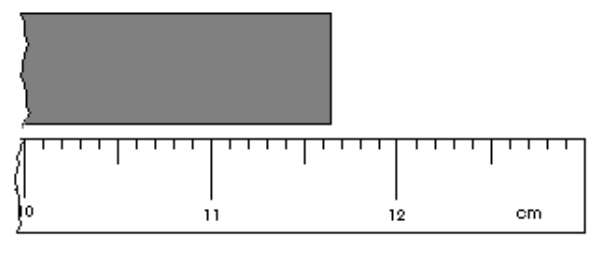 How many significant figures are in each of the following:14,397			___________________25.6			___________________1064			___________________10430			___________________0.00001		___________________0.110			___________________MeasurementSI SystemMetric SystemMassLengthVolumeTemperature